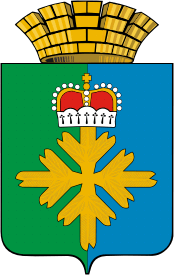 ПОСТАНОВЛЕНИЕГЛАВЫ ГОРОДСКОГО ОКРУГА ПЕЛЫМОб утверждении перечня функций органов местного самоуправления городского округа Пелым, при реализации которых наиболее вероятно возникновение коррупции 	В соответствии с Федеральным законом от 25.12.2008 № 273-ФЗ «О противодействии коррупции», Законом Свердловской области от 20.02.2009 № 2-ОЗ «О противодействии коррупции в Свердловской области», рассмотрев методические рекомендации Министерства труда и социальной защиты Российской ФедерацииПОСТАНОВЛЯЮ:	1. Утвердить:	1) Перечень функций органов местного самоуправления городского округа Пелым, при реализации которых наиболее вероятно возникновение коррупции (прилагается);	2) Реестр наиболее коррупциогенных должностей муниципальной службы городского округа Пелым (прилагается).	2. Признать утратившим силу постановление главы городского округа Пелым от 27.04.2009 № 94 «Об утверждении реестра наиболее коррупционно опасных сфер деятельности органов муниципальной власти городского округа Пелым и реестра наиболее коррупциогенных должностей муниципальной службы городского округа Пелым». 	3. Настоящее постановление опубликовать в информационной газете «Пелымский вестник» и разместить на официальном сайте городского округа Пелым в сети «Интернет».	4. Контроль за исполнением настоящего постановления оставляю за собой.Глава городского округа Пелым                                                              Ш.Т. Алиев                                                           Утвержден:                                                                              постановлением главы                                                                                           городского округа Пелым                                                                         от 15.03.2016 № 9ПереченьФункций органов местного самоуправления городского округа Пелым, при реализации которых наиболее вероятно возникновение коррупции                                                           Утвержден:                                                                              постановлением главы                                                                                            городского округа Пелым                                                                         от 15.03.2016 № 9Реестр наиболее коррупциогенных должностей муниципальной службы городского округа Пелымот 15.03.2016  № 9п. Пелым №п/пФункции органов местного самоуправления, при реализации которых наиболее вероятно возникновение коррупции1.Финансово-экономическая, финансовый контроль2.Подготовка и реализация полномочий в сфере образования3.Управление муниципальным имуществом4.Подготовка и осуществление градостроительной деятельности, полномочий землепользования5.Организация и проведение учета и распределение муниципального жилого фонда6.Подготовка и осуществление мероприятий по гражданской обороне и защита от чрезвычайных ситуаций7.Осуществление муниципального контроля8.Предоставление муниципальных услуг9.Организация и ведение вопросов муниципальной службы10.Организация и обеспечение рассмотрения обращений граждан, индивидуальных предпринимателей и юридических лиц11.Возбуждение и рассмотрение дел об административных правонарушениях, проведение административного расследования12.Размещение заказов на поставку товаров, выполнение работ и оказание услуг для муниципальных нужд13.Представление в судебных органах прав и законных интересов городского округа, органов местного самоуправления14.Хранение и распределение материально-технических ресурсов№ п/пНаименование должностей12Дума Городского округа ПелымДума Городского округа Пелым1Председатель Думы городского округа ПелымРевизионная комиссия городского округа ПелымРевизионная комиссия городского округа Пелым2Председатель  Ревизионной комиссии 3Инспектор Ревизионной комиссииАдминистрация городского округа ПелымАдминистрация городского округа Пелым4Глава городского округа Пелым5Заместитель главы  администрации городского округа Пелым (по управлению имуществом, строительству, ЖКХ, землеустройству, энергетике, начальник отдела по управлению имуществом, строительству, ЖКХ, землеустройству, энергетике)6Заместитель главы администрации городского округа Пелым (по социальным вопросам, начальник отдела образования, культуры, спорта и по делам молодежи)7Заместитель главы администрации городского округа Пелым (по экономике и финансовым вопросам, начальник финансового отдела администрации городского округа Пелым)8Начальник экономико –правового отдела9Главный специалист по экономике10Главный специалист – главный бухгалтер финансового  отдела11Ведущий специалист (экономист по расходам)  12Ведущий специалист по образованию13Специалист I категории (по ЖКХ, энергетике)14Специалист I категории (по муниципальным закупкам, торговле и бытового обслуживания)15Специалист I категории (по ЖКХ, энергетике)16Специалист I категории (по управлению имуществом, казне)17Специалист I категории (по управлению имуществом)18Специалист I категории (по охране окружающей среды и труда)19Специалист I  категории (по градостроительству и землеустройству)20Специалист I  категории (по имуществу, землеустройству)21Специалист I категории (по капитальному ремонту и строительству)22Специалист I категории (по культуре, спорту и по делам молодежи)23Специалист I  категории (по социальным  вопросам)24Специалист I  категории (по казначейскому исполнению) финансового отдела25Специалист I  категории ( экономист по доходам) финансового отдела26Специалист I  категории (по кадрам)27Специалист I  категории (по гражданской обороне и чрезвычайным ситуациям)28Специалист I категории (по мобилизационной работе)29 Специалист I категории (по организационной работе администрации и Думы городского округа Пелым)30Специалист I  категории (по гражданской обороне и чрезвычайным ситуациям)